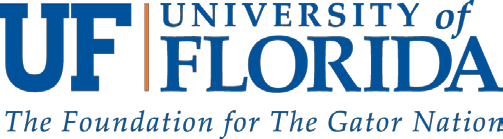 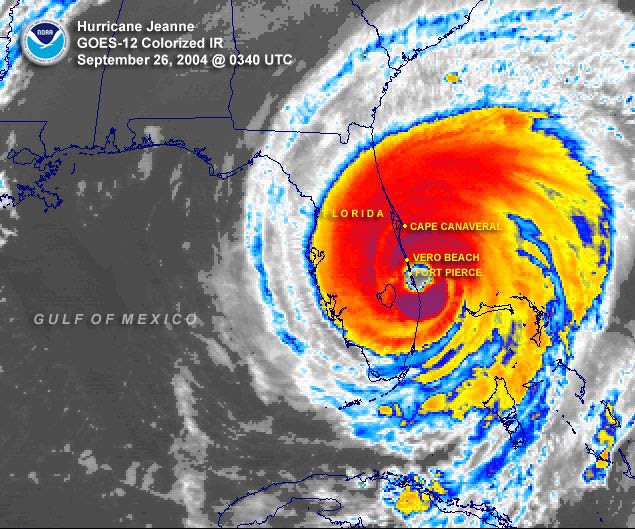 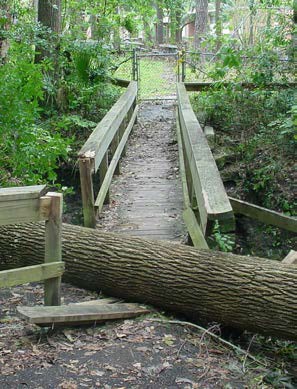 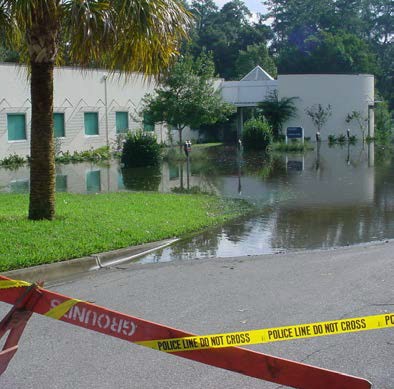 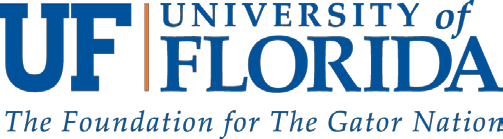 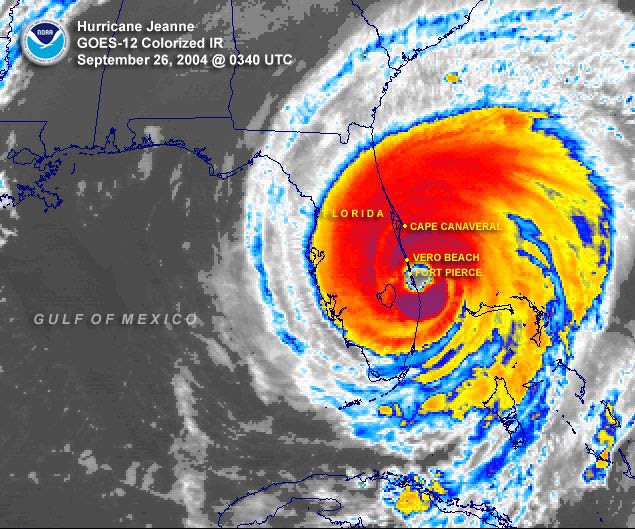 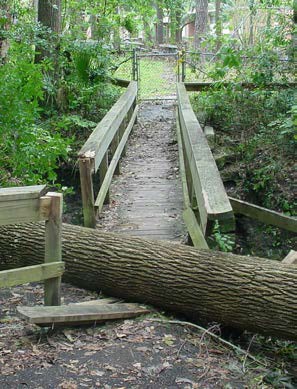 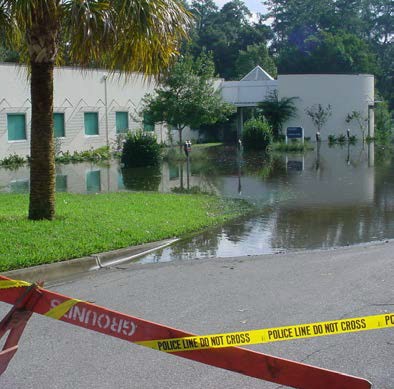 University of FloridaDepartmental Tropical Weather Response & Recovery PlanDepartment 	College of Dentistry 	Department/Division  	College of Dentistry 	Building(s) covered by this plan 	Prepared by 	Dr. Cesar Migliorati/Charles Lesch 	PO Box 	100406 	Gainesville, FL  32611 	Telephone 	352-273-6820 	Email 	 C.Migliorati@dental.ufl.edu	Plan revision date 	092017 	Approved:Name 		 Dean, Director or Department ChairSignature 	Date 	Building Emergency Coordinators and Alternates:When tropical weather threatens UF or upon notification by UF Administration, Departments should:•	Review completed plan and complete outlined actions•	Complete appropriate closure checklists – Attachments 2 and 3•	Bring in or secure loose items outside of building(s)•	Secure vehicles – Attachment 1•	Monitor information from UF administration regarding operational schedulesUniversity of Florida Departmental Tropical Weather Response & Recovery Plan July 2007-i -DISASTER PLAN COMMITTEE  APPROVAL LETTER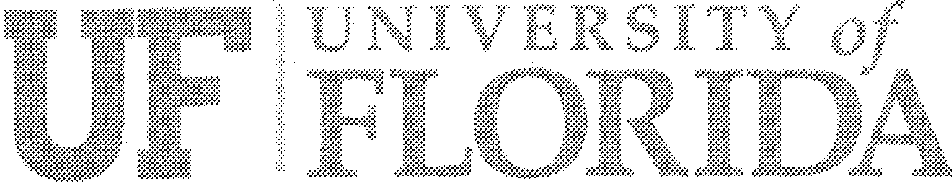 Finance and A d mi nistrationDivisio11 of Env i ronm en ta l   Health  & S; fetyJuly 3, 2007Build i ngPO Box 112190Ca i n esv ill<',	32611219035239215913523923647 Faxwww.ehs.u f l.td uRe:  Approval of Departmental  Tropical Weather Response & Recovery PlanFaculty and Staff:As faculty and staff of the flagship university in a hurricane prone state, it is important that we take tropical weather preparedness seriously.  The University of Florida has been impacted by hurricanes in the past and will be again in the future.  Each division and department should be prepared for the possibility of tropical weather to disrupt their operations.The Departmental Tropical Weather Response & Recovery Plan was developed to assist departments with responding to and recovering from potential and actual storm impacts.  It is a guidance document and planning tool.  The objective of the plan is to establish procedures that should protect students, staff and faculty, reduce storm-related damage to UF property and facilitate support efforts.Please employ this document to assist in preparing your department for tropical weather and hurricanes.  If you have questions, please contact Kenneth Allen, Emergency Management Coordinator, in the EH&S Risk Management Office.  He can be reached at 352-392-1591 x256 or kallcn(/i!ehs.ufledu .srn'f Q	,SWilliam S. Properzio,Director, Environmental Health & SafetyAssociate Professor, Environmental Engineering SciencesUniversity of Florida bill@ehs.ufl.edu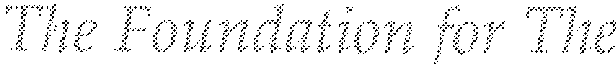 Fqta! Opport:mi ty J r;sl i tutionGntor NationUniversity of Florida Departmental Tropical Weather Response & Recovery Plan July 2007-ii-TABLE OF CONTENTSDepartmental Tropical Weather Response & Recovery PlanI.	Introduction and Purpose 	1II.	Situation and Assumptions  	1III.	Concept of Operations 	1A. Weather Monitoring 	1B. Weather Statements 	2C. Protective Action Decisions  	3IV.	Organization  	3V.	Assignment of Responsibilities 	4A.  Pre-Storm  	4B.  UF Suspension of Normal Operations (Closure) 	4C.  During Storm  	5D.  Post-Storm 	5VI.	Logistics and Administration 	6VII.	Plan Development and Maintenance 	7VIII.	Authorities and References 	7AttachmentsVehicle Assignments for Tropical Weather 	Attachment 1Laboratory and Research Areas Checklist  	Attachment 2Office and Administrative Areas Checklist    	Attachment 3Contact Information for Critical/Essential Operations 	Attachment 4Information Posting  	Attachment 5Building & Exterior - Initial Damage Assessment Form 	Attachment 6Room - Initial Damage Assessment Form  	Attachment 7Template developed by: Office of Risk Management Environmental Health & Safety PO Box 112195Gainesville, FL  32611-2195 (352)392-1591 / www.ehs.ufl.edu/disasterplanUniversity of Florida Departmental Tropical Weather Response & Recovery Plan July 2007-iii -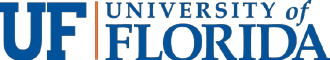 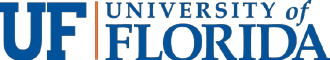 I.	Introduction and PurposeA.  The University of Florida (UF) Campus is vulnerable to impacts from tropical storms and hurricanes. The objective of the plan is to establish procedures to protect students, staff and faculty, minimize storm-related damage to UF property and facilitate recovery including adequate documentation for insurance and FEMA reimbursement.B.  It is important for all UF departments to be prepared for the impacts of tropical weather. This plan serves as a tool to assist departments in responding to and recovering from potential and actual impacts.C.  Authority for this plan is derived from review and approval by the UF Disaster Plan Committee. (Reference Page ii)II.	Situation and AssumptionsA.  Tropical weather will impact UF requiring departments to take protective actions.B.  Forecasts will provide advance notice of potential tropical weather.C.  Primary concern will be life-safety issues followed by protection of UFproperty.D.  Each department is responsible for executing their own preparedness and recovery actions including monitoring information provided by University Administration.E.  This plan may be activated for extratropical storms and other high wind events if adequate warning time is available.III.	Concept of OperationsA.  Weather Monitoring1.  Hurricane Season occurs June 1st through November 30th of each year.Departments will monitor the weather throughout hurricane season for the possibility of any local impacts.2.  Tropical weather information is available from numerous sources ranging from local media to the internet. Below are suggested websites to monitor during hurricane season:University of Florida Departmental Tropical Weather Response & Recovery Plan July 2007-1 -Tropical Weather Websites● National Hurricane Center - http://www.nhc.noaa.gov● NWS, Jacksonville - http://www.srh.noaa.gov/jax/index.shtml● UF Tropical Weather Page - http://www.ufl.edu/weather/hurricane/3.  An email subscription service is available free of charge from Alachua County Division of Emergency Management. The “Email Alerts” provide hurricane statements for storms with potential to impact Alachua County.Alachua County Division of Emergency Management Email Alerts●http://www.alachuacounty.us/community/newsletters/B.  Weather Statements1.  For decision-making purposes, UF will follow the official advisories and forecasts issued by the National Hurricane Center and the National Weather Service-Jacksonville. (See websites in Section III.A.2 above)2.  Tropical depression, tropical storm and hurricane forecasts are issued by the National Hurricane Center every six hours for an active storm. Normally, forecasts are available at 5am, 11am, 5pm and 11pmEastern Time. The forecast packages projects the path and intensity of the storm for a five-day period. If required, watches and warnings for coastal areas only are included in the forecasts.Tropical Cyclone Classifications● Tropical Depression – 38mph or less sustained wind speed● Tropical Storm – 39mph to 73mph sustained wind speed● Hurricane – 74pmh or greater sustained wind speed3.  Local weather watches and warnings covering the UF Campus are issued by the National Weather Service-Jacksonville. Their forecast office will generate Inland Tropical Storm and Hurricane advisories if the area is projected to be impacted.University of Florida Departmental Tropical Weather Response & Recovery Plan July 2007-2 -Tropical Weather Advisories● Inland Tropical Storm Watch – winds of 39 to 73mph are possible due to a land falling hurricane or tropical storm in the next24 to 36 hours.● Inland Tropical Storm Warning – winds of 39 to 73mph are expected due to a land falling hurricane or tropical storm in less than24 hours.● Inland Hurricane Watch – winds of 74mph or greater are possible due to a land falling hurricane in the next 24 to 36 hours.● Inland Hurricane Warning – winds of 74 mph or greater are expected due to a land falling hurricane in less than 24 hours.C.  Protective Action Decisions1.  When tropical weather threatens the area, it may be necessary for UF to suspend some or all operations in order to protect lives and property. Closure decisions will be made the President or his/her designee according to the UF Emergency Management Plan.2.  Departments will monitor information provided by the UF Administration regarding potential or actual closures and be prepared to suspend departmental operations. Some departments will be required to continue certain essential functions.3.  The official source for UF emergency information is the University’s home page –  www.ufl.edu .  Closure and opening information along with other important statements will be posted on the website. Information will also be provided to the local media regarding UF’s status.4.  Off-site facilities, outside of Alachua County, will follow information provided by their department/division regarding operational status. Normally, off-site facilities will head the closure schedule of local governments where the facility is located.IV.	OrganizationA.  Each department will appoint a Building Emergency Coordinator (BEC) and Alternate for every building in which the department occupies space. A list of Campus BECs will be maintained by Environmental Health & Safety and updated annually. (BECs and Alternates should be listed on Page i of this document)University of Florida Departmental Tropical Weather Response & Recovery Plan July 2007-3 -B.  Under the guidance of their department, BECs will maintain the DepartmentalTropical Weather Response and Recovery Plan and ensure its activation during impending tropical weather.C.  BECs and their departments should be able to complete the responsibilities contained in the UF Tropical Weather Response and Recovery Plan, even during weekends and holidays.V.	Assignment of ResponsibilitiesA.  Pre-Storm1.  Departments will review their Departmental Tropical Weather Response and Recovery plan along with any related department specific emergency plans. Any specific assignments should be outlined by position.2.  Departments will alert personnel with essential functions and specific roles to ensure their ability to fulfill obligations.3.  Departments will make necessary preparations for the possibility ofUF suspending normal operations.4.  Departments will fuel state vehicles. (During hurricane season, it is recommended departments maintain as a minimum half-full tanks in vehicles during normal conditions.)B.  UF Suspension of Normal Operations (Closure)1.  Departments will complete the appropriate checklist for securing administrative/office areas and/or laboratory/research areas. (Checklists are included as Attachments 2 and 3 of this document)2.  Departments will complete a general survey around each building and rooftop where accessible. Loose items should be brought inside or secured. Departments in shared facilities should coordinate actions.3.  Departments should follow guidance from their IT provider regarding computer and data systems including back-up and storage of data.4.  Departments will park fueled vehicles in a secure location. Interior sections of parking garages or in parking lots away from trees are appropriate locations. Normally, this task should be completed by the vehicle’s primary user. Vehicle actions should be logged onUniversity of Florida Departmental Tropical Weather Response & Recovery Plan July 2007-4 -Attachment 1 of this document and posted in the department/unit area.C.  During Storm1.  During a storm, when UF normal operations are suspended, only those performing essential functions, on-campus residents or those in UF shelters should be on Campus. During periods of high winds everyone should shelter in secure locations and not travel.2.  Faculty, staff, students and their families may choose to stay in hurricane shelters open at UF. (University Housing residents should follow the instructions of UF Department of Housing and Residence Education regarding sheltering procedures.)3.  Departments with employees conducting essential functions during the storm will complete the contact information form and fax to the University Police Department (UPD). (Form is included as Attachment 4 of this document.)Note: If departmental staff must remain on Campus to maintain essential functions, additional planning beyond the scope of this template is required for the department. Plans should address the needs of the criticaloperations and employees. Employee safety during an event is paramount.D.  Post-Storm1.  When safe to do so, BECs should return to campus and conduct a preliminary damage assessment of their building. The appropriate external and internal building assessment forms should be completed. If functional, the information should be entered into UF’s damage assessment website. If not functional, the forms should be faxed or delivered to the building’s appropriate work management center. Departments should not enter buildings that are suspected or determined to be   unsafe. Any dangerous conditions or issues requiring urgent response should be reported immediately to the appropriate work management center or UPD. (Damage Assessment forms are included as Attachments 6 and 7 of this document.)University of Florida Departmental Tropical Weather Response & Recovery Plan July 2007-5 -UF Damage Assessment Website● http://bec.facilities.ufl.edu/da/(Login using GatorLink ID and password)2.  It is important for departments to document damage, including photographs, in order to recover any potential insurance or FEMA reimbursement. A notation of the location, including building and room number, should be included in each photograph. (This can be accomplished by including a hand-written sign in the picture.)3.  BECs should take safe, protective actions that mitigate or reduce hazards in their buildings and areas. (Example - placing barricade tape around a dangerous area in a building to prevent people from entering the area.) BECs should not take any actions which place themselvesor others in danger.4.  Departments should monitor and follow guidance from UF Administration and local officials regarding any special policies and procedures that may be in place following a storm.5.  Departments, at the work unit level, should account for the well-being of all faculty and staff once UF has resumed normal operations.6.  If a department is unable to fulfill its functions as a result of damaged facilities or equipment, the department may need to activate its Continuity of Operations (COOP) plan.VI.	Logistics and AdministrationA.  Logistics - The materials listed below are contained as attachments to the Departmental Tropical Weather Response & Recovery Plan and intended to aid in the execution of this document.1.  Vehicle Assignments – Form for logging where vehicles have been securely parked and key located in preparation for tropical weather.2.  Laboratory and Research Areas Checklist – Document outlines tasks that should be completed as appropriate when UF suspends operations due to tropical weather.3.  Administrative and Office Areas Checklist – Document outlines task that should be completed as appropriate when UF suspends operations due to tropical weather.University of Florida Departmental Tropical Weather Response & Recovery Plan July 2007-6 -4.  Contact Information for Critical/Essential Operations - Document should be completed and faxed to UPD if employees remain on Campus during tropical weather when UF has suspended operations.5.  Information Posting – Form should be completed and posted in departmental work area for each building.6.  Building & Exterior Initial Damage Assessment Form – Form should be completed if building was damaged during a storm event.7.  Room Initial Damage Assessment Form – Form should be completed if room(s) were damaged during a storm event.B.  Administration – Page i of this document should be completed and the plan approved by the appropriate Dean, Director or Department Chair.VII.	Plan Development and MaintenanceA.  The Departmental Tropical Weather Response & Recovery Plan was developed by the Risk Management Office of the Environmental Health & Safety Division. The Risk Management Office is responsible for plan maintenance as needed.B.  Each Department is responsible for completing this template and its review and update as necessary.VIII.   Authorities and ReferencesA.  University of Florida Emergency Management PlanB.  University of Florida Natural Disaster Emergency Plan AnnexC.  (Applicable departmental emergency plans)University of Florida Departmental Tropical Weather Response & Recovery Plan July 2007-7 -Attachment 1Vehicle Assignments for Tropical WeatherUniversity of Florida Departmental Tropical Weather Response & Recovery Plan July 2007AttachmentsVEHICLE ASSIGNMENTS FOR TROPICAL WEATHER***When completed copy, distribute and store in a known location*** Reference Section V. B. 4 - Departments will park fueled vehicles in a secure location.Interior sections of parking garages or in parking lots away from trees are appropriate locations. Normally, this task should be completed by the vehicle’s primary user.LocationUniversity of Florida Departmental Tropical Weather Response & Recovery Plan July 2007Attachment #1Attachment 2Laboratory and Research Areas ChecklistUniversity of Florida Departmental Tropical Weather Response & Recovery Plan July 2007AttachmentsLABORATORY AND RESEARCH AREAS CHECKLISTPREPARATIONS FOR TROPICAL WEATHER/HURRICANESDepartments are responsible for taking protective actions in their own laboratories. This checklist is designed to identify suggested tasks and assignment of responsibilities for preparing laboratory areas. Not all items are appropriate for all areas. Departments and researchers should add actions specific to their individual laboratories if needed. The checklist should be completed as a part of the Departmental Tropical Weather Response & Recovery Plan (Reference Section V.B.1).When impacts from tropical weather are possible, consider necessary preparations to suspend ongoing experiments involving biological materials, radioactive agents and hazardous chemicals. When UF suspends normal operations, postpone operations in the laboratory, secure equipment and complete the checklist. Note, personnel should not stay in the laboratory during a storm if UF has suspended normal operations.Additional mitigation steps can be taken year-round to reduce impacts from tropical weather and other incidents, including:•	Keep chemical, radiological and biohazardous materials in your inventory to a minimum.•	Dispose of hazardous wastes and old chemicals routinely to minimize accumulation of hazardous materials in your facility.•	Laboratories with exterior windows should identify a secure area for storage of water reactive chemicals, radioactive materials and biohazardous agents. Ideally, materials with significant, potential hazard should be moved to interior rooms. (e.g. – solvents containing reactive metals, glove boxes containing air reactives)•	If dry ice will be needed pre- or post-incident, document vendor information, payment method and delivery or pick-up options. Note, dry-ice should not be transported in a closed vehicle for safety of the occupants.•	Maintain a supply of plastic, waterproof containers to store reactive chemicals, lab notes, research documentation, electronic data and other important materials.•	Plan in advance how to ensure the protection of valuable research equipment, samples and data.•	Contact appropriate work management center (PPD, IFAS Facilities) if planning to use portable generator to determine appropriate and safe use, connection and fueling. Note, portable generators are normally not provided by work management centers.•	Maintain a stock of critical supplies to prevent disruptions.•	Update and distribute emergency and contact information to laboratory personnel. Regularly maintain emergency call list on the notice board at the laboratory door.University of Florida Departmental Tropical Weather Response & Recovery Plan July 2007Attachment #2Page 1 of 3LABORATORY AND RESEARCH AREAS CHECKLISTPREPARATIONS FOR TROPICAL WEATHER/HURRICANESUniversity of Florida Departmental Tropical Weather Response & Recovery Plan July 2007Attachment #2Page 2 of 3LABORATORY AND RESEARCH AREAS CHECKLISTPREPARATIONS FOR TROPICAL WEATHER/HURRICANESUniversity of Florida Departmental Tropical Weather Response & Recovery Plan July 2007Attachment #2Page 3 of 3Attachment 3Office and Administrative Areas ChecklistUniversity of Florida Departmental Tropical Weather Response & Recovery Plan July 2007AttachmentsOFFICE AND ADMINISTRATIVE AREAS CHECKLISTPREPARATIONS FOR TROPICAL WEATHER/HURRICANESDepartments are responsible for taking protective actions in their own office and administrative areas. This checklist is designed to identify suggested tasks and assignment of responsibilities for preparing work areas. Not all items are appropriate for all areas. Departments should add actions specific to their individual work areas if needed. The checklist should be completed as part of the Departmental Tropical Weather Response & Recovery Plan (Reference Section V.B.1).When impacts from tropical weather are possible, consider necessary preparations to protect equipment, records and data. When UF suspends normal operations, prepare to close office and administrative areas and complete the checklist. Note, personnel should not stay in work areas, unless involved with essential operations, during a storm if UF has suspended normal operations.Additional mitigation steps can be taken year-round to reduce impacts from tropical weather and other incidents, including:•	Plan in advance how to ensure the protection of files, records and valuable equipment.•	Obtain and store needed supplies, such as plastic sheeting to cover equipment and files.•	Discuss preparatory actions with personnel and assign responsibilities.•	Update and distribute emergency and contact information to personnel.University of Florida Departmental Tropical Weather Response & Recovery Plan July 2007Attachment #3Page 1 of 3OFFICE AND ADMINISTRATIVE AREAS CHECKLISTPREPARATIONS FOR TROPICAL WEATHER/HURRICANESUniversity of Florida Departmental Tropical Weather Response & Recovery Plan July 2007Attachment #3Page 2 of 3OFFICE AND ADMINISTRATIVE AREAS CHECKLISTPREPARATIONS FOR TROPICAL WEATHER/HURRICANESUniversity of Florida Departmental Tropical Weather Response & Recovery Plan July 2007Attachment #3Page 3 of 3Attachment 4Contact Information for Critical/EssentialOperationsUniversity of Florida Departmental Tropical Weather Response & Recovery Plan July 2007AttachmentsCONTACT INFORMATION FOR CRIICAL/ESSENTIAL OPERATIONS***Complete for personnel staying on Campus during UF closure and fax toUniversity Police Department 392-0539***Reference Section V. C. 3 - Departments with employees conducting essential functions during the storm will complete the contact information form and fax to the University Police Department (UPD).Date 		Sent by_    	Department 		University of Florida Departmental Tropical Weather Response & Recovery Plan July 2007Attachment #4Attachment 5Information PostingUniversity of Florida Departmental Tropical Weather Response & Recovery Plan July 2007AttachmentsINFORMATION POSTING***Please complete and display information (or equivalent) where notices are posted in your area***Building Name:   	Dental Building  	Building Number:   	0205 	Building Emergency Coordinator (BEC) for in this building:(Dental Building)-Emergency Telephone Numbers-www.ehs.ufl.edu/Rad/RCGuide/calllst.htm-Work Management Centers-Physical Plant Department Work Management 	392-1121Health Science Center (PPD) 	273-5560 / 392-4411IFAS Facilities Operation 	392-1984University of Florida Departmental Tropical Weather Response & Recovery Plan July 2007Attachment #5Attachment 6Building & Exterior – Initial Damage AssessmentFormUniversity of Florida Departmental Tropical Weather Response & Recovery Plan July 2007AttachmentsUniversity of Florida Initial Damage AssessmentEnvironmental Health & SafetyBUILDING & EXTERIOR - INITIAL DAMAGE ASSESSMENT FORMCause(s) of Damage: (circle all that apply)*Impact (damage from wind borne debris)    *Wind    *Building hit by tree/limb    *Power Surge/Lightning*Water Damage-Wind driven rain & leaks  *Water Damage-Water Intrusion through structural damage*Water Damage-Flood	*Loss of Utilities    *Other (provide description) 	Emergency Repairs or Preventative Actions (leave blank if no actions taken) Action(s) Taken:(Maintain records/documentation  of materials and labor used)PhotographTake digital photograph(s) of damages.  Include building name and room number on a piece of paper or dry erase board that is visible in the photograph.PPD Work Management: 392-1121 ♦ Health Science Center (PPD): 273-5560 / 392-4411 ♦ IFAS Facilities Operations: 392-1984***If this is a facility emergency or an urgent request, please call the appropriate number above. ***Attachment 7Room – Initial Damage Assessment FormUniversity of Florida Departmental Tropical Weather Response & Recovery Plan July 2007AttachmentsUniversity of Florida Initial Damage AssessmentEnvironmental Health & SafetyROOM - INITIAL DAMAGE ASSESSMENT FORMCause(s) of Damage: (circle all that apply)*Impact (damage from wind borne debris)    *Wind    *Building hit by tree/limb    *Power Surge/Lightning*Water Damage-Wind driven rain & leaks  *Water Damage-Water Intrusion through structural damage*Water Damage-Flood    *Loss of Utilities    *Other (provide description) 	Emergency Repairs or Preventative Actions (leave blank if no actions taken) Action(s) Taken:(Maintain records/documentation  of materials and labor used)PhotographTake digital photograph(s) of damages.  Include building name and room number on a piece of paper or dry erase board that is visible in the photograph.PPD Work Management: 392-1121 ♦ Health Science Center (PPD): 273-5560 / 392-4411 ♦ IFAS Facilities Operations: 392-1984***If this is a facility emergency or an urgent request, please call the appropriate number above. ***Building # /Building NameNameWorkTelephoneEmail24-HourTelephone0205/DentalBuildingCesar Migliorati273-6820C.Migliorati@dental.ufl.edu901-299-20830205/DentalBuildingCharles Lesch273-8001clesch@ufl.edu352-258-4665Action/TaskLocationStaff ResponsibleStaff ResponsibleNotesAction/TaskLocationPrimaryAlternateNotesTurn down refrigerators and freezers to the lowest practical settings and plug into emergency power where available. Red outlets typically designate emergency power.Place recording maximum/minimum thermometers in refrigerators and freezers containing temperature critical supplies and samples.Plug incubators into emergency power outlets if you must maintain cultures in vitro.Cover and secure or seal vulnerable equipment with plastic.Remove or secure equipment from outdoor and rooftop locations.Ensure arrangements have been made for the care and feeding of laboratory animals.  Follow recommended actions of UF Animal Care Services.In areas subject to flooding, relocate or elevate equipment, chemicals, wastes and other important items from the floor to prevent damage.Secure radioactive isotopes, biohazardous agents, recombinant materials and hazardous chemicals to prevent breakage and release.Fill dewars and cryogen reservoirs for sample storage and/or critical equipment.Over-pack reactive chemicals in plastic, waterproof containers.Remove regulators and cap gas cylinders, except for CO2 needed to maintain cell cultures.  Ensure all cylinders are secure.Action/TaskLocationStaff ResponsibleStaff ResponsibleNotesAction/TaskLocationPrimaryAlternateNotesCover and secure vulnerable equipment with plastic.When possible, move equipment and other valuable items into interior areas of the building away from windows. Tag moved equipment with department contact information for easy identification and retrieval.In areas subject to flooding, relocate equipment and other valuable items to a higher floor or elevate.  Tag moved equipment with department contact information for easy identification and retrieval.Remove or secure equipment from outdoor and rooftop locations.Clear refrigerators and freezers of items that could spoil if power is lost, but leave appliance plugged in.Place important records and files in cabinets and cover with plastic.Close and latch (or secure with tape if needed) filling cabinets and cupboards.Back-up electronic data and store in multiple locations.Follow IT provider instructions for computer equipment preparations.Clear desktops, tables and exposed horizontal surfaces of materials subject to damage.Place telephone in desk drawer if the cord is long enough.  Do not unplug telephones.Take personal possessions home.  UF is not responsible for personal items damaged.Action/TaskLocationStaff ResponsibleStaff ResponsibleNotesAction/TaskLocationPrimaryAlternateNotesSecure windows and close blinds.Change voice mail to indicate UFclosure.AllClose and lock all doors, including office doors, before leaving.If appropriate, complete Attachment 1– Vehicle Assignments for TropicalWeatherIf appropriate, complete Attachment 2– Laboratory and Research AreasChecklistBuilding # / NameContact Name/UFIDPhone Number(s)during eventRequiredActivityPrimaryAlternateNameCharles LeschDr. Cesar MiglioratiWork Telephone352-258-4665901-299-2083Emailclesch@ufl.eduC.Migliorati@dental.ufl.eduOffice LocationD3-37D3-9OtherFire/Police/MedicalNormal Business Hours911Evenings/Weekends911University Police Department392-1111392-1111UF Environmental Health & Safety392-1591392-1111Florida Poison Information Center800-222-1222800-222-1222Pest Control (Campus)392-1904392-1111Biological Spill (Campus)392-1591392-1111Chemical Spill (Campus)392-8400 or 1591392-1111Radiation Spill (Campus)392-7359 or 1589Call list atStorm/Event:Assessment Date:Building Name:Building Number:Mark if update to previousform:	 	Name of Assessor:UFID Number:Mark if update to previousform:	 	Damage Detail (leave blank for items not damaged)Damage Detail (leave blank for items not damaged)Contents/ItemDescription of DamagesRoofSoffitsGuttersEntryStairsLandscapingWallsFences/GatesPowerElevatorsWindows(Additional Items)Storm/Event:Assessment Date:Room Number:Building Name:Building Number:Mark if update to previousform:	 	Name of Assessor:UFID Number:Mark if update to previousform:	 	Damage Detail (leave blank for items not damaged)Damage Detail (leave blank for items not damaged)Contents/ItemDescription of DamagesCarpet/FlooringWallsCeiling TileCeiling (Other)WindowsLightingHVACRoom Contents(Additional Items)